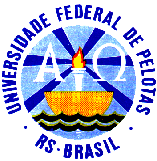 UNIVERSIDADE FEDERAL DE PELOTASPRÓ-REITORIA DE PESQUISA E PÓS-GRADUAÇÃODEPARTAMENTO DE PÓS-GRADUAÇÃO1FORMULÁRIO DE INSCRIÇÃOPROGRAMAÁREA ESPECÍFICANÍVEL  ESPECIALIZAÇÃO  MESTRADO  DOUTORADOIDENTIFICAÇÃO DO CANDIDATONOME COMPLETO:NOME COMPLETO:NOME COMPLETO:NOME COMPLETO:NOME COMPLETO:NOME COMPLETO:CPF:IDENTIDADE:ÓRGÃO EMISSOR:UF:DATA DE EMISSÃODATA DE NASCIMENTO:NACIONALIDADEVISTO PREMANENTESEXO SIM	 NÃO M 	  FDOCUMENTO MILITAR (Nº SÉRIE)PASSAPORTEFOTOTÍTULO ELEITORALZONAMUNICÍPIO/ESTADOENDEREÇO RESIDENCIAL:CEP:CIDADE:UF:PAÍSDDD:TEL:FORMAÇÃO ACADÊMICAGRADUAÇÃONOME DO CURSO:ANO DE CONCLUSÃO:INSTITUIÇÃO:INSTITUIÇÃO:INSTITUIÇÃO:PAÍS:CIDADE:UF:PÓS-GRADUAÇÃONOME DO CURSO:NÍVEL:ANO DE CONCLUSÃO:INSTITUIÇÃO:INSTITUIÇÃO:INSTITUIÇÃO:PAÍS:CIDADE:UFNOME DO CURSO:NÍVEL:ANO DE CONCLUSÃO:INSTITUIÇÃO:INSTITUIÇÃO:INSTITUIÇÃO:PAÍS:CIDADE:UFCONHECIMENTO DE IDIOMAS		P - Pouco		R - razoável		B - BemCONHECIMENTO DE IDIOMAS		P - Pouco		R - razoável		B - BemCONHECIMENTO DE IDIOMAS		P - Pouco		R - razoável		B - BemCONHECIMENTO DE IDIOMAS		P - Pouco		R - razoável		B - BemCONHECIMENTO DE IDIOMAS		P - Pouco		R - razoável		B - BemCONHECIMENTO DE IDIOMAS		P - Pouco		R - razoável		B - BemCONHECIMENTO DE IDIOMAS		P - Pouco		R - razoável		B - BemCONHECIMENTO DE IDIOMAS		P - Pouco		R - razoável		B - BemIDIOMAFalaLêEscreveIDIOMAFalaLêEscreveINGLÊSALEMÃOFRANCÊSITALIANOESPANHOLATUAÇÃO PROFISSIONAL E LOCAL DE TRABALHOInstituiçãoPeríodoPeríodoTipo de atividade (docência, pesquisa, extensão, promoção e atividade particular)Indique cronologicamente, começando pela mais recente, suas últimas atividades profissionais remuneradas.InstituiçãoDesdeAtéTipo de atividade (docência, pesquisa, extensão, promoção e atividade particular)Indique cronologicamente, começando pela mais recente, suas últimas atividades profissionais remuneradas.BOLSA DE ESTUDOBOLSA DE ESTUDOBOLSA DE ESTUDOPossui bolsa de estudo? Sim NãoPretende solicitar bolsa de estudo ao Curso? Sim Não                     MANTÉM  VÍNCULO  DE  EMPREGO? Sim NãoIndique o nome de duas pessoas que poderão fornecer referências sobre o candidato. Essas pessoas deverão remeter, diretamente à Coordenação do Curso, formulário de apresentação (confidencial), devidamente preenchido (anexo).Nome:  NÃO É NECESSÁRIO PREENCHER!!!!!!!!!!Função:      Endereço:      Nome:      Função:      Endereço:      DOCUMENTOS QUE DEVEM SER ANEXADOS A ESTE FORMULÁRIO1) Copia do documento de identidade e do CPF2) Cópia do(s) diploma(s) de curso superior ou pós-graduação3) Histórico Escolar da graduação ou pós-graduação4) Curriculum Vitae documentado5) Taxa de inscrição (comprovante de pagamento), no  valor estabelecido por cada programaENDEREÇO PARA ENVIO DA DOCUMENTAÇÃOPPG em Epidemiologia - UFPELRua Marechal Deodoro, 1160 - 3 piso, Centro CEP 96020-220 - Pelotas/RS